 URZĄD GMINY GUBIN				Gubin dnia, 07-02-2022 r.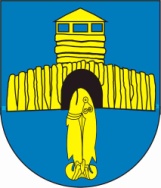 ul. Obrońców Pokoju 2066-620 GubinZnak: RR.DT-SWK.27.2.271.1.1.2022.MP		                          Zamawiający: Gmina Gubin, ul. Obrońców Pokoju 20, 66-620 Gubin 	zaprasza do złożenia oferty na:wykonywanie badań wody z tytułu nadzoru nad jakością wody przeznaczonej do spożycia przez ludzi oraz badań wód popłucznych i ścieków, zgodnie z ustalonym zakresem i harmonogramem na rok 2022.I. Szczegółowy opis przedmiotu zamówienia: 1. Zamówienie dotyczy wykonania następujących badań, w ilości i częstotliwości według załączonego harmonogramu na 2022 r. (załącznik nr 2) :a. badania wody - grupa A w ilości 22 próby w roku, w zakresie poniższych parametrów organoleptycznych, fizykochemicznych, chemicznych i mikrobiologicznych:1. barwa2. mętność3. stężenie jonów wodoru (pH)4. przewodność elektryczna5. zapach6. smak7. bakterie grupy coli8. bakterie escherichia coli9. ogólna liczba mikroorganizmów w temperaturze 22°C.b. badania wody surowej w ilości 16 próbek w roku, w zakresie poniższych parametrów organoleptycznych, fizykochemicznych, chemicznych:b.1. badania wody surowej w ilości 8 próbek w I półroczu:1.   barwa2.   mętność3.  stężenie jonów wodoru (pH)4.  przewodność elektryczna5.  amonowy jon6.  CO2agresywne7.  azotyny8.  azotanyb.2. badania wody surowej w ilości 8 próbek w II półroczu:1.  barwa2.  mętność3.  stężenie jonów wodoru (pH)4.  przewodność elektryczna5.  amonowy jon6.  twardość7.  żelazo8.  manganc. badania wody - grupa B, w ilości 6 próbek w roku, obejmująca następujące parametry:mikrobiologiczneogólna liczba mikroorganizmów w 22 °C po 72 hbakterie grupy colibakterie escherichia colienterokoki (paciorkowce kałowe)organoleptyczne i fizykochemiczneamonowy  jonbarwachlorkiglinmanganmętnośćpHprzewodnośćsiarczanysmaksódutlenialność z KMnO4zapachżelazo       chemiczne       1.  akryloamid       2.  antymon3.   arsen4.   azotyny5.   azotany6.   benzen,7.   benzopiren8.   bor,9.   bromiany10.   chrom11. chlorek winylu12. cyjanki13. 1,2 dichloroetan14. epichlorohydryna15. fluorki16. kadm17. nikiel18. miedź19. ołów20. pestycydy21. suma pestycydów22. rtęć23. selen24. suma trichloroetanu i tetra chloroetanu25. suma wielopierścieniowych węglowodorów aromatycznych26. suma THMd.2. badania wód  popłucznych w ilości 42 prób w roku:1. żelazo ogólne2 .zawiesina ogólnad.3. badania ścieków komunalnych, w ilości 44 prób w roku:1. BZT 52. ChZT-Cr3 .zawiesina ogólna.e. Badanie radiologiczne w ilości 5 próba w roku:. radon. tryt. dawka orientacyjna2. Dostarczenie do zamawiającego pojemników do pobrania prób do badań.3. Sporządzanie i przesyłanie do zamawiającego sprawozdań z wykonanych badań.II. Warunki udziału w postępowaniu oraz opis sposobu dokonywania oceny ich spełniania.O udzielenie zamówienia mogą ubiegać się Wykonawcy, którzy spełniają warunki:1. posiadają  wymagane prawem certyfikaty i akredytacje, a w szczególności spełniają wymogi aktualnego rozporządzenia Ministra Zdrowia w sprawie jakości wody przeznaczonej do spożycia dla ludzi (Dz.u.2017, poz. 2294);2. posiadający  placówkę laboratorium, wraz z punktem przyjmowania prób w odległości                          niewiększej niż 100 km od miejscowości Gubin pow. krośnieński, woj. lubuskie.III. Kryteria oceny ofert i opis sposobu przyznawania punktacji.1.  Przy wyborze oferty najkorzystniejszej Zamawiający będzie stosował wyłącznie kryterium ceny. Opis sposobu przyznawania punktacji za spełnienie kryterium Kryterium cena „C”Cena ofertowa jest ceną ryczałtową. Ilość punktów w kryterium cena dla danej oferty obliczona zostanie zgodnie z poniższym wzorem:Cena = (Cn /Cb) x100 pktGdzie: Cn – oznacza najkorzystniejszą (najniższą) cenę brutto oferty,Cb – oznacza cenę brutto kolejnej badanej oferty.Jako najkorzystniejsza zostanie uznana oferta, która uzyska największą liczbępunktów.  Maksymalna liczba punktów możliwa do zdobycia wynosi 100.IV. Termin i miejsce składania oraz otwarcia ofert.1.  Miejsce i termin złożenia oferty:Oferty należy składać w formie papierowej w siedzibie Urzędu Gminy Gubin, w sekretariacie, lub przesłać na adres zamawiającego oraz w formie elektronicznej na adres e-mail: urzad@gminagubin.pl, do dnia 15 lutego 2022 r., do godz. 12.00. 2. Miejsce i termin otwarcia ofert: Otwarcie ofert nastąpi  w dniu  15 lutego 2022 r., o godz. 12. 30, w siedzibie zamawiającego                   pok. 211. V. Termin realizacji zamówienia i warunki płatności.1. Termin wykonania zamówienia –   zgodnie z przedstawionym harmonogramem na 2022  r., maksymalnie do 31.12.2022 r.2. Warunki płatności - przelewem, w terminie 14 dni od daty otrzymania faktury, każdorazowo po zakończeniu badań cząstkowych,  składających się na całość badań w 2022 r. 3. Zamawiający zastrzega sobie prawo  do zamówienia badań w ilości  różniącej się maksymalnie                        o 15 % od ilości wynikającej ze specyfikacji przedmiotu zamówienia oraz zobowiązuje się do zapłaty za badania wykonane do końca 2022 roku., mieszczące się w tej granicy. VI. Sposób przygotowania oferty: Ofertę należy sporządzić w formie pisemnej (Załącznik nr 1) pod rygorem nieważności, 
      w języku polskim. Wykonawca może złożyć tylko jedną ofertę, w której może być zaoferowana tylko       jedna cena. Jeżeli Wykonawca złoży więcej niż jedną ofertę, oferty te zostaną          odrzucone.Zamawiający nie dopuszcza składania ofert częściowych ani wariantowych.Oferta powinna zawierać:          - Wartość oferty netto i brutto tylko w złotych polskich.          - Oświadczenia, że osoby, które będą uczestniczyć w wykonywaniu zamówienia,            posiadają wymagane uprawnienia, jeżeli ustawy nakładają obowiązek posiadania            takich uprawnień.5.  Ofertę pisemną należy złożyć w kopercie, która będzie zaadresowana do Zamawiającego na          
      adres: Gmina Gubin, ul. Obrońców Pokoju 20, 66-620 – Gubin oraz będzie posiadać oznaczenie:ZAPYTANIE O CENĘ – Badania laboratoryjne wody i ścieków na 2022 r. 

     Poza oznaczeniami podanymi powyżej, koperta będzie posiadać nazwę i adres oferenta.VII. Informacje o sposobie porozumiewania się Zamawiającego z Wykonawcami oraz przekazywania oświadczenia i dokumentów a także wskazanie osoby uprawnionej do porozumiewania się z Wykonawcami.1. Zapytania do prowadzonego zapytania o cenę można kierować do Zamawiającego pisemnie pocztą tradycyjną, lub drogą elektroniczną  do dnia 11.02.2022 r., do godziny 12.00 2. Osoby upoważnione do kontaktu z oferentami – Monika Połatyńska– Kierownik Referatu Rozwoju Gospodarczego,  UG Gubin  Tel. (68) 359 16 40 - wew 133.VIII. Warunki wykluczenia Wykonawcy.1. Zamówienie nie może zostać udzielone podmiotowi powiązanemu osobowo lub kapitałowo z Zamawiającym. Przez powiązania kapitałowe lub osobowe rozumie się wzajemne powiązania między zamawiającym lub osobami upoważnionymi do zaciągania zobowiązań w imieniu Zamawiającego lub osobami wykonującymi w imieniu Zamawiającego czynności związane z przygotowaniem i przeprowadzeniem procedury wyboru Wykonawcy, a Wykonawcą, polegające w szczególności na:a) uczestniczeniu w spółce jako wspólnik spółki cywilnej lub spółki osobowej;b) posiadaniu co najmniej 10 % udziałów lub akcji;c) pełnieniu funkcji członka organu nadzorczego lub zarządzającego, prokurenta, pełnomocnika;d) pozostawaniu w związku małżeńskim, w stosunku pokrewieństwa lub powinowactwa w linii prostej;e) pozostawaniu ze Wykonawcą w takim stosunku prawnym lub faktycznym, że może to budzić uzasadnione wątpliwości co do bezstronności tych osób. 2. Zamawiający zastrzega sobie prawo do unieważnienia postępowania w przypadku gdy      
  wartość oferty z najniższą ceną przekroczy kwotę, którą Zamawiający zamierza przeznaczyć 
  na sfinansowanie zamówienia.    							IX. KLAUZULA INFORMACYJNA DOTYCZĄCA ART. 13 „RODO”Na podstawie art. 13 ust. 1 i 2 Rozporządzenia Parlamentu Europejskiego i Rady (UE) 2016/679 z 27 kwietnia 2016 r. w sprawie ochrony osób fizycznych w związku z przetwarzaniem danych osobowych i w sprawie swobodnego przepływu takich danych oraz uchylenia dyrektywy 95/46/WE (Dz.U.UE.L. z 2016r. Nr 119, s.1 ze zm.) - dalej: „RODO” informuję, że: Administratorem Państwa danych jest Urząd Gminy w Gubinie, reprezentowany przez Wójta Gminy Gubin (adres: 66-620 Gubin, ul. Obrońców Pokoju 20, tel. kontaktowy: (68) 359-45-46, adres e-mail: urzad@gminagubin.pl ).Administrator wyznaczył Inspektora Ochrony Danych, z którym mogą się Państwo kontaktować we wszystkich sprawach dotyczących przetwarzania danych osobowych za pośrednictwem adresu email: inspektor@cbi24.pl lub pisemnie na adres Administratora.Państwa dane osobowe będą przetwarzane: w celu wypełnienia obowiązku prawnego ciążącego na Administratorze (art. 6 ust. 1 lit. c RODO) lubw celu wykonania umowy, której stroną jest osoba, której dane dotyczą, lub do podjęcia działań na żądanie osoby, której dane dotyczą, przed zawarciem umowy
(art. 6 ust. 1 lit. b RODO) lubw przypadku, gdy wyrazili Państwo zgodę na przetwarzanie swoich danych osobowych, w jednym lub większej liczbie określonych celów (art. 6 ust. 1 lit. a RODO).Państwa dane osobowe będą przetwarzane przez okres niezbędny do realizacji w/w celów z uwzględnieniem okresów przechowywania określonych w przepisach szczególnych, w tym przepisów archiwalnych lub do czasu wycofania zgody.Przetwarzanie Państwa danych może odbywać się sposób zautomatyzowany, lecz nie będą one podlegać profilowaniu.Państwa dane osobowe, co do zasady nie będą przekazywane poza Europejski Obszar Gospodarczy (obejmujący Unię Europejską, Norwegię, Liechtenstein i Islandię).W związku z przetwarzaniem Państwa danych osobowych, przysługują Państwu następujące prawa: jeżeli przetwarzanie odbywa się na podstawie art. 6 ust. 1 lit. c RODO – prawo dostępu do swoich danych oraz otrzymania ich kopii lub sprostowania swoich danych osobowych lub do ograniczenia przetwarzania danych osobowych,jeżeli przetwarzanie odbywa się na podstawie art. 6 ust. 1 lit. b RODO – prawo do żądania od Administratora dostępu do swoich danych osobowych oraz otrzymania ich kopii, ich sprostowania, usunięcia (w przypadku gdy nie są już niezbędne do celów, w których zostały zebrane lub w inny sposób przetwarzane) lub ograniczenia przetwarzania lub do wniesienia sprzeciwu wobec przetwarzania, a także prawo do przenoszenia danych,jeżeli przetwarzanie odbywa się na podstawie art. 6 ust. 1 lit. a RODO – prawo do cofnięcia zgody w dowolnym momencie bez wpływu na zgodność z prawem przetwarzania, którego dokonano na podstawie zgody przed jej cofnięciem, a także prawo do żądania od Administratora dostępu do swoich danych osobowych oraz otrzymania ich kopii, ich sprostowania, usunięcia lub ograniczenia przetwarzania lub do wniesienia sprzeciwu wobec przetwarzania, a także prawo do przenoszenia danych,prawo wniesienia skargi do Prezesa Urzędu Ochrony Danych Osobowych (ul. Stawki 2, 00-193 Warszawa), w sytuacji, gdy uznają Państwo, że przetwarzanie danych osobowych narusza przepisy ogólnego rozporządzenia o ochronie danych osobowych (RODO).W przypadku, o którym mowa w: art. 6 ust. 1 lit. c RODO - podanie przez Państwa danych osobowych jest wymogiem ustawowym, a brak udostępnienia danych skutkować będzie brakiem realizacji celu, o którym mowa w punkcie 3 a,art. 6 ust. 1 lit. b RODO - podanie przez Państwa danych osobowych jest wymogiem umownym lub warunkiem zawarcia umowy, a brak ich udostępnienia uniemożliwi zawarcie i realizację umowy,art. 6 ust. 1 lit. a RODO - podanie przez Państwa danych osobowych nie jest obowiązkowe i nie wpływa na realizację ustawowych obowiązków Administratora.Państwa osobowe mogą być ujawniane osobom działającym z upoważnienia Administratora, mającym dostęp do danych osobowych i przetwarzającym je wyłącznie na polecenie Administratora, chyba że wymaga tego prawo UE lub prawo państwa członkowskiego. Dane osobowe mogą zostać przekazane podmiotom lub organom uprawnionym na podstawie przepisów prawa lub umów łączących te podmioty z Administratorem.Załącznik:1/ Druk oferty,2/ Harmonogram poboru prób monitoringu wew. na 2022 r.,3/ Oświadczenie RODO.